Anlage 2:Arbeitsschritte zur Einrichtung von Lese-Vollmachten für die Tierarztpraxis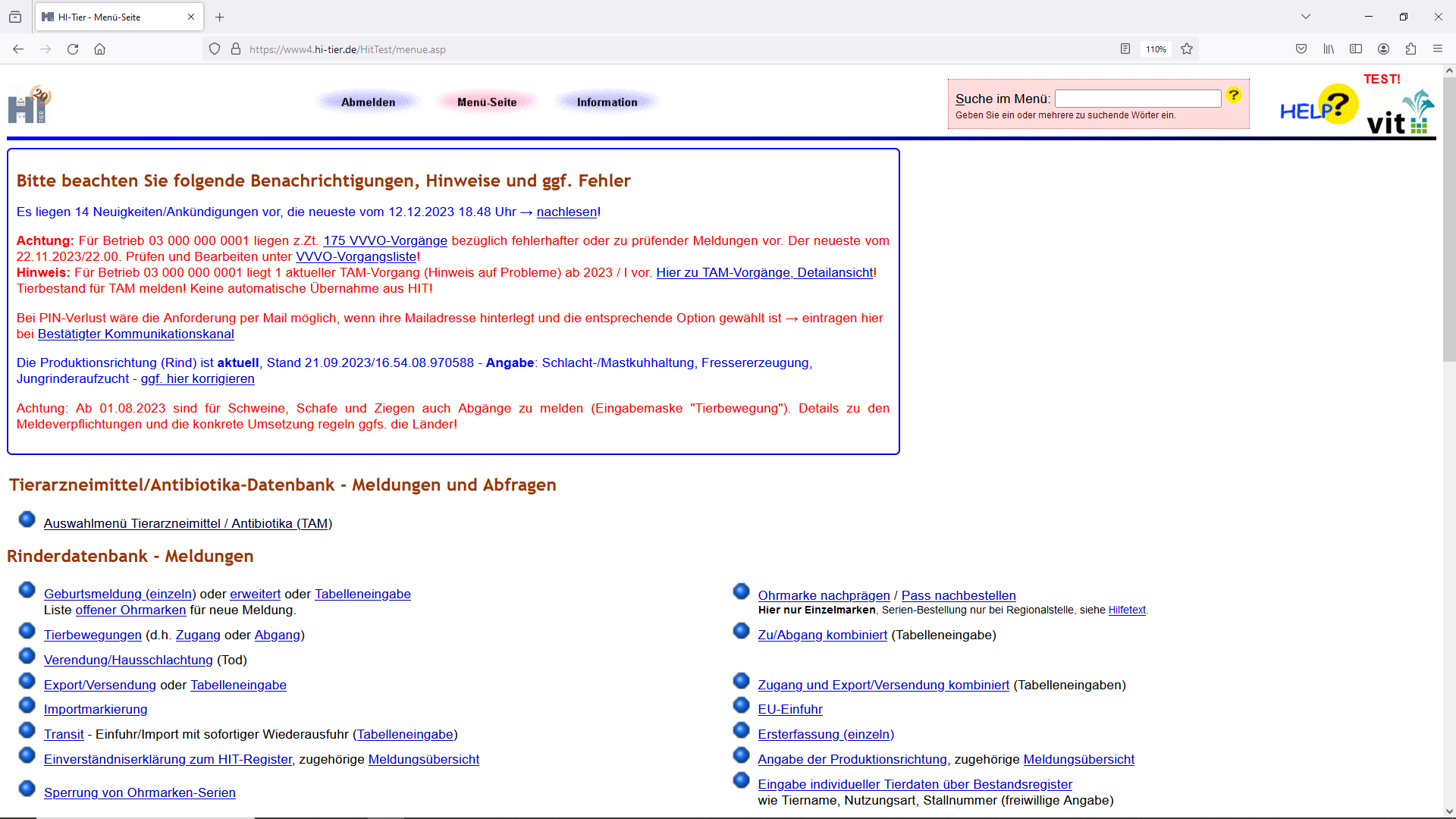 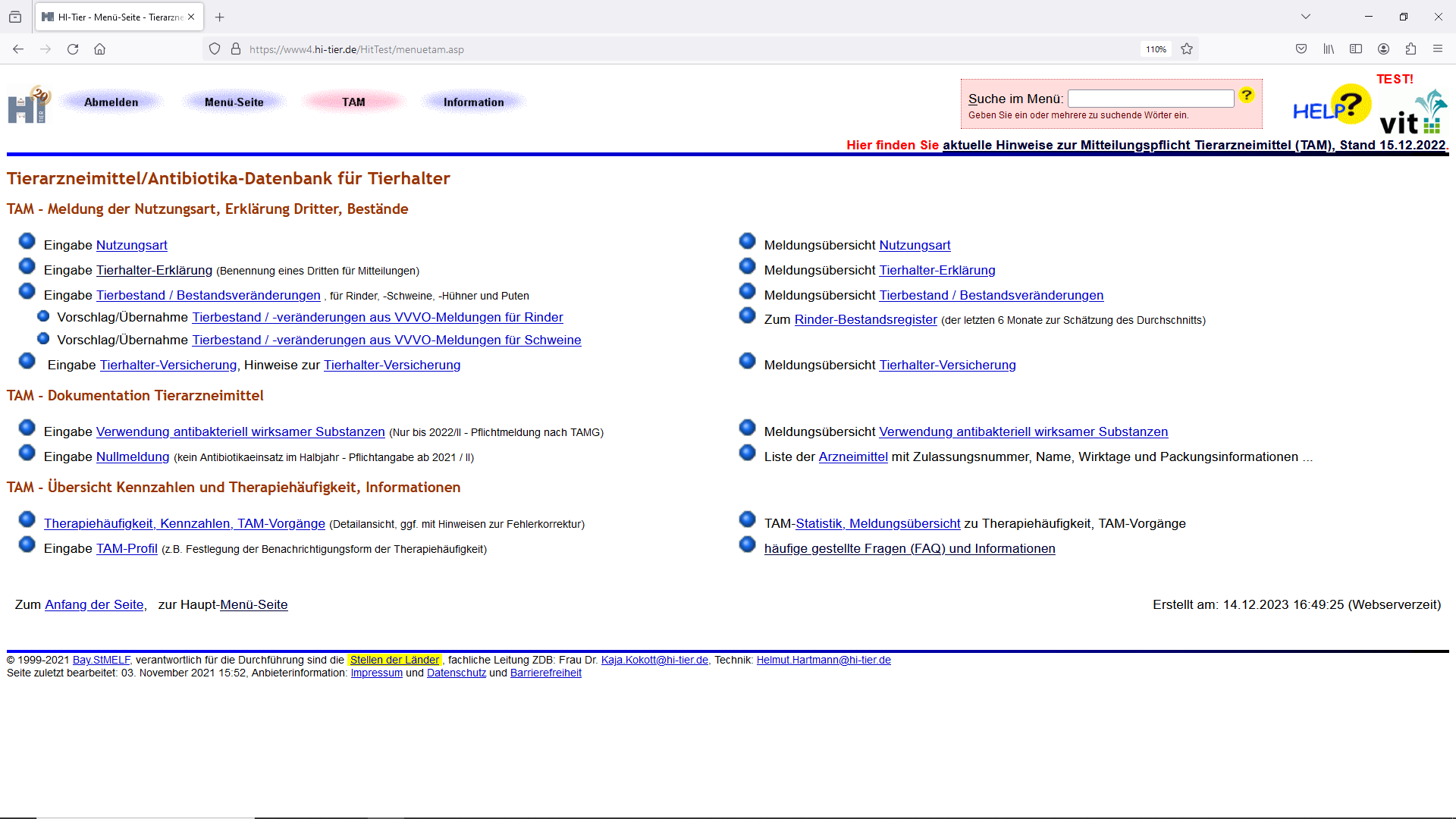 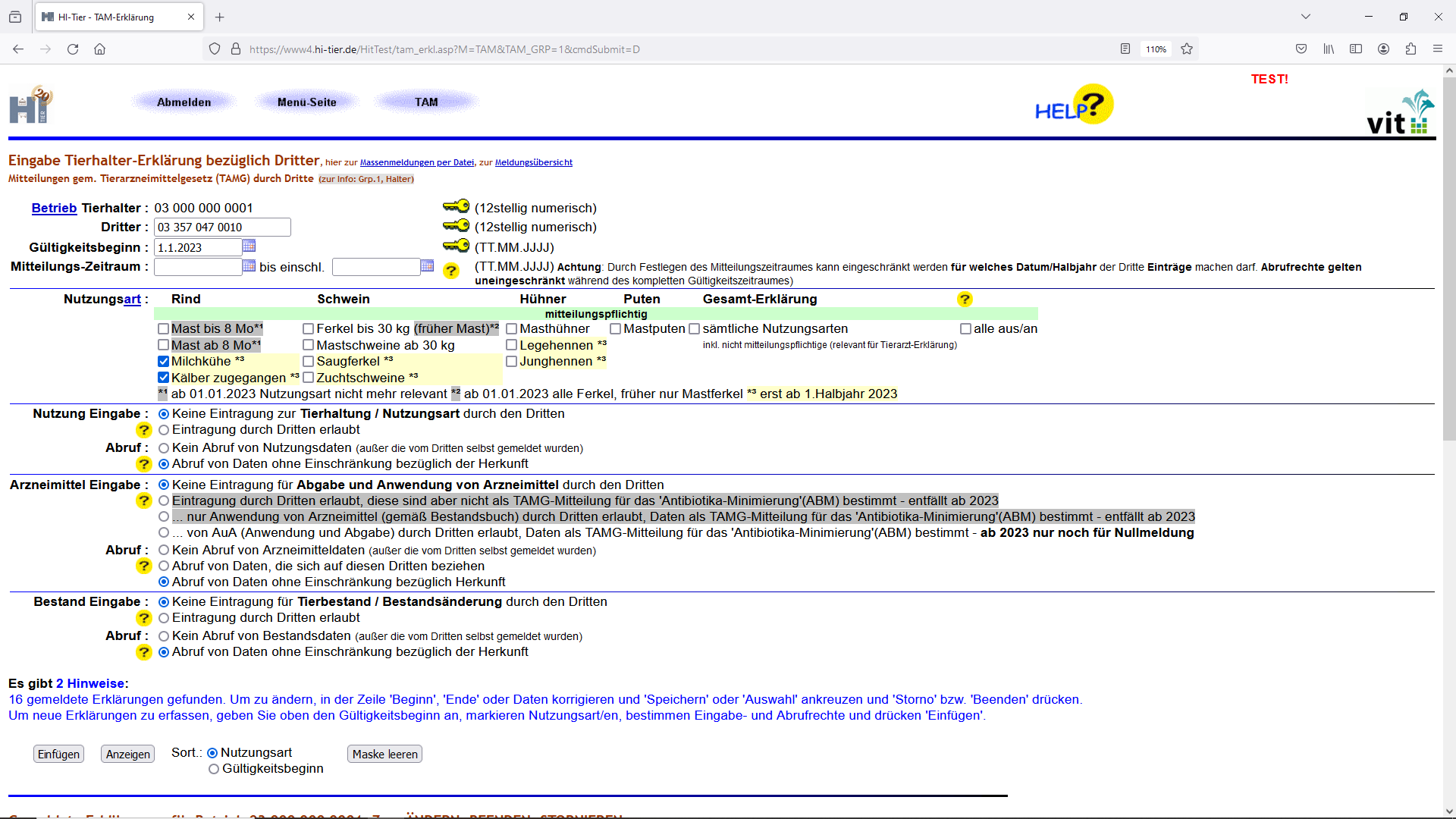 Wir bitten Sie, unserer Tierarztpraxis XXX (03 …), als dem bevollmächtigen „Dritten“
 die nachstehenden Lese-Vollmachten einzurichten: